Describing Places Picture 1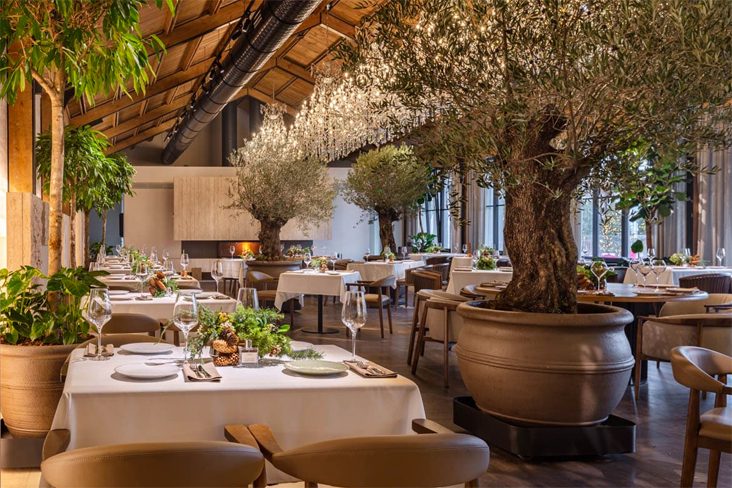 